1/ Présentation de Thierry GourdonThierry Gourdon participe pour la première fois au SPRO, il est directeur du Campus CCI, il indique que mesdames Bachelot et Michou semblent être les personnes les mieux placées pour participer régulièrement aux travaux du groupe. Thomas Prigent se rapprochent d’elles.2/ projet outil de sensibilisation bassin d’emploiThomas Prigent indique qu’il a obtenu un accord de principe d’Anne MASSIP du Gip Alfa Centre concernant l’implication de l’ORFE dans l’élaboration de l’outil imaginé par les partenaires lors de la précédente réunion. Cet outil, destiné aux professionnels de terrain des structures du SPRO sous forme de fiche pratique aura vocation à présenter l’actualité des métiers du bassin et de permettre à chacun de renforcer et de mettre à jour sa connaissance « métiers » du bassin.Ivan Coelho et Thomas Prigent rencontreront prochainement Anne Massip et l’ORFE pour présenter la demande au nom du SPRO de Blois. Ivan Coelho souligne que l’intérêt de cette démarche est également de mettre en lumière des métiers dont on parle peu mais qui peuvent présenter des opportunités intéressantes (bio nettoyage, prothésiste dentaire…).Concernant la conception de cet outil, Thierry Gourdon indique qu’il pourrait être intéressant de se rapprocher de l’observatoire de l’économie et des territoires. Christian Boulay précise que Pôle Emploi pourra fournir des données concernant les DPAE (déclarations préalables à l’embauche) qui pourraient utilement compléter le document.3/ Ateliers visites entreprisesA la précédente réunion, il avait été acté d’ouvrir le positionnement sur les ateliers visites entreprises réalisés par la Mission Locale à l’ensemble des acteurs du SPRO.Thomas PRIGENT indique que la Mission Locale est en train de modifier son organisation concernant ces ateliers. En effet les ateliers jusqu’alors concentrés sur un seul secteur rencontrent de difficultés très importantes à trouver leur public.Les conseillères en charge de cette action au sein de la Mission Locale ont donc proposé d’en modifier l’organisation en axant sur la découverte plus transversale du bassin d’emploi : chaque atelier proposera des visites dans trois, quatre, voire cinq entreprises relevant de secteurs différents. L’objectif est de diversifier l’approche pour permettre de capter un public plus nombreux et de multiplier les possibilités d’accroche entre ce public et les métiers du bassin. Cette nouvelle mouture démarrera en début d’année 2017 et sera de la même manière ouverte aux partenaires souhaitant positionner des personnes.3/ Rencontre inter professionnelsLors de la précédente réunion, les partenaires du SPRO avaient convenu de l’importance de mettre en place une action visant à l’interconnaissance entre les acteurs.Estelle François s’est comme prévu rapprochée de son homologue d’Indre et Loire mais les modalités d’organisation des rencontres inter partenaires dans ce département ne correspondent finalement pas à la manière dont nous souhaitons proposer les choses sur le bassin de Blois.Les échanges entre partenaires présents permettent de dégager la méthode suivanteUne réunion sur un créneau matinal : 8h30 – 10h30, une fois par trimestreChaque partenaire signataire de la convention SPRO sera invité à positionner un professionnel par réunionNous comptons sur 8 à 12 participants par réunion et visons un public de conseillers et d’agent d’accueil de terrain, les réunions seront animées par un binôme composé des participants présents ce jour.Déroulé de la réunion :8h30 : accueil café8h45 : présentation par les 2 animateurs du cadre et des objectifs de la réunion : qu’est-ce que le SPRO ? quels objectifs concrets vise-t-il ? Présentation du fonctionnement de la réunion et de son cadre de confort (échange, convivialité, bienveillance)9h00 : installation par groupes de 4 participants A, B, C et D (émanant de 4 structures différentes). A présente la structure de B, présente la structure de C, etc. Ceci se fait sans préparation particulière, l’objectif étant à la fois de permettre à chacun de se décaler par rapport à son quotidien professionnel et de montrer l’utilité de l’échange entre structure du SPRO. Après chaque présentation « impromptue » B complète la présentation de A, etc.9h40 : Les animateurs remettent à chaque groupe de 4 un quizz concernant le SPRO, le groupe travaille collectivement aux réponses.10h00 : débrieffing du quizz avec l’ensemble des participants de la réunion.Estelle François, Nathalie Binvault et Nathalie Lagneaux  travaillent ensemble au contenu de l’animation.Prochaine réunion SPRO pour le bassin de Blois :Jeudi 1 décembre à 9h00 à la Chambre de Métiers et de l’Artisanat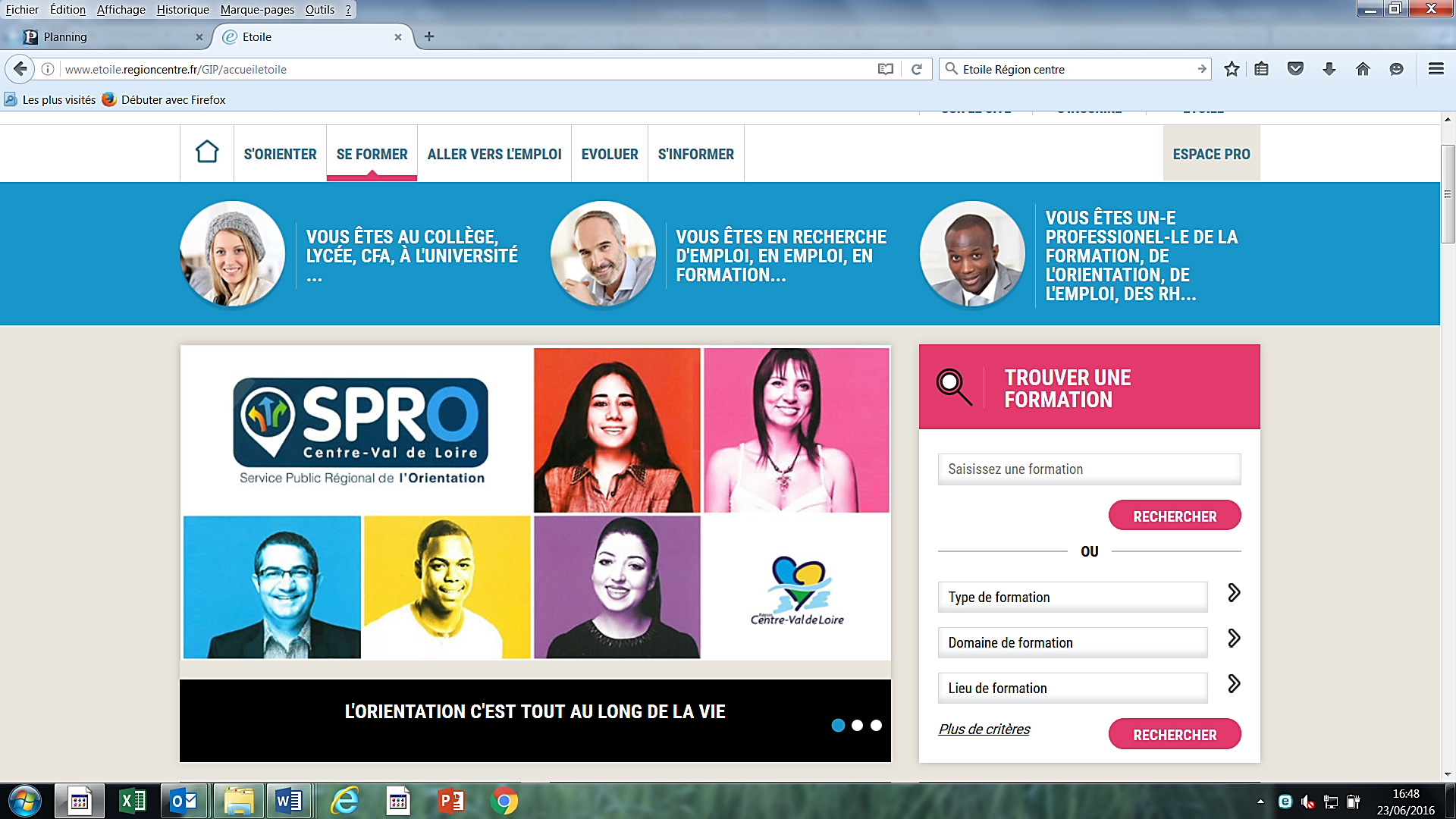 Réunion SPRO bassin de Blois3 octobre 2016Rédacteur :Thomas PrigentParticipants : Christian Boulay (Pôle Emploi), Ivan Coelho et Nathalie Binvault (Cap Emploi), Estelle François (CAD), Thomas Prigent (Mission Locale du Blaisois), Thierry GOURDON (CCI)